ຂັ້ນຕອນການຂໍອະນຸຍາດນໍາເຂົ້າຢາເສບຕິດ, ວັດຖຸອອກລິດຕໍ່ຈິດ-ປະສາດ ແລະ ຢາຄວບຄຸມຂໍອະນຸຍາດ​​ທາງ​ການຢາ​ເສບ​ຕິດ, ວັດຖຸ​ອອກ​ລິດ​ຕໍ່​ຈິດ-ປະສາດ ແລະ ຢາຄວບຄຸມ.ຈຸດປະສົງເພື່ອນໍາໃຊ້ໃນການແຈ້ງໃຫ້ປະເທດສົ່ງອອກຮັບຊາບກ່ອນການນໍາເຂົ້າຕົວຈິງ, ໃບອະນຸຍາດ ທາງການບໍ່ສາມາດໃຊ້ແທນໃບອະນຸຍາດນໍາເຂົ້າຜະລິດຕະພັນຢາຕົວຈິງໄດ້.  ບໍລິສັດນໍາເຂົ້າຕ້ອງສົ່ງໃບອະນຸຍາດທາງການສະບັບຕົ້ນ  ໃຫ້ແກ່ບໍລິສັດ ຫຼື ໂຮງງານຜູ້ສົ່ງອອກ.ໃນກໍລະນີທີ່ໃບອະນຸຍາດໝົດອາຍຸການນໍາໃຊ້ ຫຼື ມີການປ່ຽນແປງໃດໆ ບໍລິສັດນໍາເຂົ້າຕ້ອງນໍາໃບອະນຸຍາດທາງການສະບັບຕົ້ນ ກັບຄືນມາໃຫ້ ກົມອາຫານ ແລະ ຢາ ເພື່ອຕໍ່ອາຍຸ ຫຼື ແກ້ໄຂໃບອະນຸຍາດດັ່ງກ່າວ.ບໍລິສັດນໍາເຂົ້າຕ້ອງຄັດຕິດ ການລາຍງານການຈໍາໜ່າຍຢາ (ຕາມແບບຟອມ) ຄັດຕິດມາພ້ອມ.ຂໍອະນຸຍາດ​​ນໍາເຂົ້າຕົວຈິງ ຢາ​ເສບ​ຕິດ, ວັດຖຸ​ອອກ​ລິດ​ຕໍ່​ຈິດ-ປະສາດ ແລະ ຢາຄວບຄຸມ.ຈຸດປະສົງແມ່ນເພື່ອນໍາໃຊ້ເຂົ້າໃນການນໍາເຂົ້າຜະລິດຕະພັນຢາຕົວຈິງບໍລິສັດນໍາເຂົ້າ ຕ້ອງແຈ້ງໃບອະນຸຍາດນໍາເຂົ້າ ແລະ ເອກະສານອື່ນໆທີ່ກ່ຽວຂ້ອງ ໃຫ້ແກ່ເຈົ້າໜ້າທີ່ ອຢປະຈໍາດ່ານຮັບຊາບທຸກຄັ້ງ.ໃນກໍລະນີທີ່ໃບອະນຸຍາດມີການປ່ຽນແປງໃດໆ ບໍລິສັດນໍາເຂົ້າຕ້ອງນໍາໃບອະນຸຍາດນໍາເຂົ້າຕົວຈິງສະບັບຕົ້ນ ກັບຄືນມາໃຫ້ ກົມອາຫານ ແລະ ຢາ ເພື່ອແກ້ໄຂໃບອະນຸຍາດດັ່ງກ່າວ.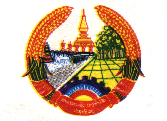 ສາທາລະນະ​ລັປະຊາທິປະ​ໄຕ ປະຊາຊົນ​ລາວສັນຕິພາບ ​ເອກະລາດ ປະຊາທິປະ​ໄຕ ​ເອກະ​ພາບ ວັດ​ທະ​ນະຖາ​ວອນບໍລິສັດ:…………………								    ​ເລກທີ…………………​​ໂທລະສັບ: 						         ນະຄອນຫຼວງ​ວຽງ​ຈັນ, ວັນ​ທີ:…………………E-mail:…………………​ໜັງສືສະ​ເໜີຮຽນ: ທ່ານ​ລັດຖະມົນຕີ​ກະຊວງ​ສາທາລະນະ​ສຸກ​		ເລື່ອງ: ຂໍອະນຸຍາດ​​ທາງ​ການຢາ​ເສບ​ຕິດ, ວັດຖຸ​ອອກ​ລິດ​ຕໍ່​ຈິດ-ປະສາດ ແລະ ຢາຄວບຄຸມ.ຂ້າພະ​ເຈົ້າ……………………………		ຕຳ​ແໜ່​ງ………………………ມີ​ສຳນັກງານ​ຕັ້ງ​ຢູ່​ຖະໜົນ:…………… ………, ບ້ານ:………………  ​ເມືອງ:…………………… ​ແຂວງ:…………………….​ຖື​ທະບຽນ​ວິ​ສາ​ຫະກິດ​ເລກທີ:……………………,ລົງ​ວັນ​ທີ………………ມີ​ຈຸດປະສົງ​ຂໍອະນຸຍາດ​ນຳ​ເຂົ້າ​ທາງ​ການສິນຄ້າ​ປະ​ເພດ:……………………………… ທີ່​ນຳ​​ເຂົ້າມາ​ຈາກ​ປະ​ເທດ:………… ​ໂດຍ​ຜ່ານ​ດ່ານ: ……………  ……ດັ່ງ​ລາຍ​ລະອຽດ​ລຸ່ມ​ນີ້: ລາຍ​ລະອຽດ​ຂອງ​ຢາ​ເສບ​ຕິດ/ວັດຖຸ​ອອກ​ລິດ​ຕໍ່​ຈິດ-ປະສາດ​ທີ່​ຈະ​ນຳ​ເຂົ້າ.ຊື່, ທີ່ຢູ່ ​ແລະ ​ເບີ​ໂທລະສັບ​ຂອງ​ບໍລິສັດ/​ໂຮງງານຜູ້​ສົ່ງ​ອອກ(ລະບຸ​ເປັນ​ພາສາ​ສາກົນ)………………………………………………………………………………………………………………………………………………………………………………………………………………………………………………………………………ຊື່, ທີ່ຢູ່ ​ແລະ ​ເບີ​ໂທລະສັບ​ຂອງ​ບໍລິສັດ/​ໂຮງງານຜູ້​ນໍາເຂົ້າ(ລະບຸ​ເປັນ​ພາສາ​ສາກົນ)………………………………………………………………………………………………………………………………………………………………………………………………………………………………………………………………………ດັ່ງ​ນັ້ນ, ຈິ່ງຮຽນ​ສະ​ເໜີ​ມາ​ຍັງ​ທ່ານ​ພິຈາລະ​ນາ​ຕາມ​ທາງ​ຄວນ​ດ້ວຍ.ອຳນວຍ​ການ​ບໍລິສັດ                                                                                         ວິຊາ​ການເອກະສານ​ຄັດ​ຕິດ​ໃບ​ຢັ້ງຢືນ​ການ​ຜະລິດ​ທີ່​ດີ(GMP)​​ໃບຢັ້ງຢືນ​ການ​ຂື້ນ​ທະບຽນ​ຢາ ຢູ່ ສປປລາວ(Certificate of Registration)​​ໃບຢັ້ງຢືນ​ການ​ຂື້ນ​ທະບຽນ​ຢາ ຢູ່ປະ​ເທດ​ຜູ້​ຜະລິດ(Certificate of a Pharmaceutical Product).​ໃບ​ຢັ້ງຢືນ​ການ​ວິ​ໄຈ​ຢາ(Certificate of Analysis)​​ສຳ​ເນົາສັນຍາ​ຊື້​-ຂາຍ​ລະຫວ່າງ​ບໍລິສັດ ​ແລະ ​ໂຮງໝໍສຳ​ເນົາ​ເອກະສານ​ຊະນະ​ການ​ປະມູນສາທາລະນະ​ລັດ ປະຊາທິປະ​ໄຕ ປະຊາຊົນລາວສັນຕິພາບ ​ເອກະລາດ ປະຊາທິປະ​ໄຕ ​ເອກະ​ພາບ ວັດ​ທະ​ນະຖາ​ວອນບໍລິສັດ:………………….				               ເລກທີ…………………​​ໂທລະສັບ:.......................			ນະຄອນຫຼວງ​ວຽງ​ຈັນ, ວັນ​ທີ:…………………E-mail:…………………​ບົດລາຍງານຮຽນ: ທ່ານ​ຫົວໜ້າກົມອາຫານ ແລະ ຢາ​		ເລື່ອງ: ລາຍງານການຈໍາໜ່າຍຢາ....................ຂ້າພະ​ເຈົ້າ……………………………		ຕຳ​ແໜ່​ງ………………………ມີ​ສຳນັກງານ​ຕັ້ງ​ຢູ່​ຖະໜົນ:……………...………, ບ້ານ:…………………., ​ເມືອງ:………………… ​ແຂວງ:…………… ……….​ ຂໍລາຍງານການຈໍາໜ່າຍຢາ ...............ດັ່ງ​ລາຍ​ລະອຽດ​ລຸ່ມ​ນີ້: ສະຫຼູ​ບຈຳນວນ​ນຳ​ເຂົ້າທັງ​ໝົດ​ມີ ​…………………………………………ຫຼອດ/​ເມັດ/ກິ​ໂລຈຳນວນ​ຈຳ​ໜ່າຍ​ທັງ​ໝົດມີ…………………………………………ຫຼອດ/​ເມັດ/ກິ​ໂລຈຳນວນ​ທີ​ຍັງ​ເຫຼືອ​ທັງ​ໝົດ​ມີ………………………………………ຫຼອດ/​ເມັດ/ກິ​ໂລດັ່ງ​ນັ້ນ, ຈິ່ງຮຽນ​ສະ​ເໜີ​ມາ​ຍັງ​ທ່ານ​ພິຈາລະ​ນາ​ຕາມ​ທາງ​ຄວນ​ດ້ວຍ.ອຳນວຍ​ການ​ບໍລິສັດ/​ໂຮງງານ								ວິຊາ​ການສາທາລະນະ​ລັດ ປະຊາທິປະ​ໄຕ ປະຊາຊົນ​ລາວສັນຕິພາບ ​ເອກະລາດ ປະຊາທິປະ​ໄຕ ​ເອກະ​ພາບ ວັດ​ທະ​ນະຖາ​ວອນບໍລິສັດ:…………………								​ເລກທີ…………………​​ໂທລະສັບ:		             			 	 ນະຄອນຫຼວງ​ວຽງ​ຈັນ, ວັນ​ທີ:…………………ມື​ຖື:……………………E-mail:​ໜັງສືສະ​ເໜີຮຽນ: ທ່ານ​ຫົວໜ້າ​ກົມ​ອາຫານ ​ແລະ ຢາ​		ເລື່ອງ: ຂໍອະນຸຍາດ​ນຳ​ເຂົ້າ​ຕົວ​ຈິງຢາ​ເສບ​ຕິດ, ວັດຖຸ​ອອກ​ລິດ​ຕໍ່​ຈິດ-ປະສາດ.ຂ້າພະ​ເຈົ້າ…………………	……	ຕຳ​ແໜ່​ງ…………………………	ມີ​ສຳນັກງານ​ຕັ້ງ​ຢູ່​ຖະໜົນ………………………ບ້ານ…………  ……, ​ເມືອງ…………………, ​ແຂວງ…………………….ຖື​ທະບຽນ​ວິ​ສາ​ຫະກິດ​ເລກທີ……………………,ລົງ​ວັນ​ທີ…………ມີ​ຈຸດປະສົງ​ຂໍອະນຸຍາດ​ນຳ​ເຂົ້າ​ສິນຄ້າ​ປະ​ເພດ…………………  ທີ່​ນຳ​​ເຂົ້າມາ​ຈາກ​ປະ​ເທດ……… …………ຕາມ​ໃບ​ແຈ້ງ​ລາຄາ​ສິນຄ້າ(Invoice)​ເລກທີ…………………………… ,ລົງ​ວັນ​ທີ…………………​ໂດຍ​ຜ່ານ​ດ່ານສິນຄ້າ​ທີ່​ຂໍອະນຸຍາດ​ນຳ​ເຂົ້າ​ລວມມີ:ຈຳນວນ	…………………ລາຍການນ້ຳໜັກ…………………	​ກິ​ໂລມູນ​ຄ່າ……………………USD	ດັ່ງ​ນັ້ນ, ຈິ່ງຮຽນ​ສະ​ເໜີ​ມາ​ຍັງ​ທ່ານ​ພິຈາລະ​ນາ​ຕາມ​ທາງ​ຄວນ​ດ້ວຍ.ອຳນວຍ​ການ​ບໍລິສັດ/​ໂຮງງານ								ວິຊາ​ການເອກະສານ​ຄັດ​ຕິດ​ໃບ​ສັ່ງ​ຊື້​ສິນຄ້າ (Purchase Order)​​ໃບ​ແຈ້ງ​ລາຄາ​ສິນຄ້າ (Invoice)​​ໃບ​ແຈ້ງ​ລາຍ​ລະອຽດ​ການ​ມັດ​ຫໍ່ (Packing List)ສຳ​ເນົາໃບ​ອະນຸຍາດ​ນຳ​ເຂົ້າ​ທາງ​ການ (CERTIFICATE OF OFFICIAL APPROVAL OF IMPORT/ IMPORT AUTHORIZATION OF PSYCHOTROPIC SUBSTANCES)​​ໃບຢັ້ງຢືນ​ການ​ຂື້ນ​ທະບຽນ​ຢາ ຢູ່ ສປປລາວ(Certificate of Registration)​​ໃບຢັ້ງຢືນ​ການ​ຂື້ນ​ທະບຽນ​ຢາ ຢູ່ປະ​ເທດ​ຜູ້​ຜະລິດ(Certificate of a Pharmaceutical Product).​ໃບ​ຢັ້ງຢືນ​ການ​ວິ​ໄຈ​ຢາ(Certificate of Analysis)ລ/ດຊື່​ຢາ ​ແລະ ຄວາມ​ແຮງຫົວໜ່ວຍຈຳນວນປະລິມານ​ທາດ​ສົດ(g)12ລ/ດລາຍການຈໍານວນນໍາເຂົ້າທັງໝົດການຈໍາໜ່າຍການຈໍາໜ່າຍການຈໍາໜ່າຍລ/ດລາຍການຈໍານວນນໍາເຂົ້າທັງໝົດຫົວໜ່ວຍຈໍານວນຊື່ຮ້ານ/ຄຣີນິກ/​ໂຮງໝໍ          ລວມທັງ​ໝົດ		          ລວມທັງ​ໝົດ		          ລວມທັງ​ໝົດ		